                                  Муниципальное автономное общеобразовательное учреждение«Волотовская средняя школа» Утверждаю: 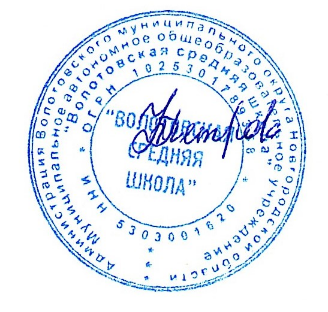 Директор школы:                      Н.В.ПетроваРабочая программа по литературедля 7 класса                                                Пояснительная записка Литература как один из ведущих гуманитарных учебных предметов в российской школе содействует формированию разносторонне развитой, гармоничной личности, воспитанию гражданина, патриота. Приобщение к гуманистическим ценностям культуры и развитие творческих способностей — необходимое условие становления человека, эмоционально богатого и интеллектуально развитого, способного конструктивно и вместе с тем критически относиться к себе и к окружающему миру. Общение школьника с произведениями искусства слова на уроках литературы необходимо не просто как факт знакомства с подлинными художественными ценностями, но и как необходимый опыт коммуникации, диалог с писателями (русскими и зарубежными, нашими современниками, представителями совсем другой эпохи). Это приобщение к общечеловеческим ценностям бытия, а также к духовному опыту русского народа, нашедшему отражение в фольклоре и русской классической литературе как художественном явлении, вписанном в историю мировой культуры и обладающем несомненной национальной самобытностью. Знакомство с произведениями словесного искусства народа нашей страны расширяет представления учащихся о богатстве и многообразии художественной культуры, духовного и нравственного потенциала многонациональной России. Художественная картина жизни, нарисованная в литературном произведении при помощи слов, языковых знаков, осваивается нами не только в чувственном восприятии (эмоционально), но и в интеллектуальном понимании (рационально). Литературу не случайно сопоставляют с философией, историей, психологией, называют «художественным исследованием», «человековедением», «учебником жизни».  Главными целями изучения предмета «Литература» являются:  • формирование духовно развитой личности, обладающей гуманистическим мировоззрением, национальным самосознанием и общероссийским гражданским сознанием, чувством патриотизма; • развитие интеллектуальных и творческих способностей учащихся, необходимых для успешной социализации и самореализации личности; • постижение учащимися вершинных произведений отечественной и мировой литературы, их чтение и анализ, основанный на понимании образной природы искусства слова, опирающийся на принципы единства художественной формы и содержания, связи искусства с жизнью, историзма; • поэтапное, последовательное формирование умений читать, комментировать, анализировать и интерпретировать художественный текст; • овладение возможными алгоритмами постижения смыслов, заложенных в художественном тексте (или любом другом речевом высказывании), и создание собственного текста, представление своих оценок и суждений по поводу прочитанного; • овладение важнейшими общеучебными умениями и универсальными учебными действиями (формулировать цели деятельности, планировать ее, осуществлять библиографический поиск, находить и обрабатывать необходимую информацию из различных источников, включая Интернет и др.); • использование опыта общения с произведениями художественной литературы в повседневной жизни и учебной деятельности, речевом самосовершенствовании.Место курса «Литература» в базисном учебном (образовательном) планеФедеральный базисный учебный образовательный план для образовательных учреждений Российской Федерации (вариант № 1) предусматривает обязательное изучение литературы на этапе основного общего образования в объеме 455 ч, в том числе в 7 классе — 68ч. Планируемые результаты освоения предметаЛичностные • совершенствование духовно-нравственных качеств личности, воспитание чувства любви к многонациональному Отечеству, уважительного отношения к русской литературе, к культурам других народов;  • использование для решения познавательных и коммуникативных задач различных источников информации (словари, энциклопедии, интернет-ресурсы и др.). Метапредметные результаты изучения предмета «Литература» в основной школе проявляются в: • умении понимать проблему, выдвигать гипотезу, структурировать материал, подбирать аргументы для подтверждения собственной позиции, выделять причинно-следственные связи в устных и письменных высказываниях, формулировать выводы;  • умении самостоятельно организовывать собственную деятельность, оценивать ее, определять сферу своих интересов; • умении работать с разными источниками информации, находить ее, анализировать, использовать в самостоятельной деятельности.  Предметные результаты состоят в следующем: 1) в познавательной сфере: • понимание ключевых проблем изученных произведений русского фольклора и фольклора других народов, древнерусской литературы, литературы XVIII в., русских писателей XIX—XX вв., литературы народов России и зарубежной литературы;  • понимание связи литературных произведений с эпохой их написания, выявление заложенных в них вневременных, непреходящих нравственных ценностей и их современного звучания; • умение анализировать литературное произведение: определять его принадлежность к одному из литературных родов и жанров; понимать и формулировать тему, идею, нравственный пафос литературного произведения, характеризовать его героев, сопоставлять героев одного или нескольких произведений;  • определение в произведении элементов сюжета, композиции, изобразительно-выразительных средств языка, понимание их роли в раскрытии идейно-художественного содержания произведения (элементы филологического анализа); • владение элементарной литературоведческой терминологией при анализе литературного произведения; 2) в ценностно-ориентационной сфере: • приобщение к духовно-нравственным ценностям русской литературы и культуры, сопоставление их с духовно-нравственными ценностями других народов; • формулирование собственного отношения к произведениям русской литературы, их оценка;  • собственная интерпретация (в отдельных случаях) изученных литературных произведений; • понимание авторской позиции и свое отношение к ней; 3) в коммуникативной сфере: • восприятие на слух литературных произведений разных жанров, осмысленное чтение и адекватное восприятие;  • умение пересказывать прозаические произведения или их отрывки с использованием образных средств русского языка и цитат из текста; отвечать на вопросы по прослушанному или прочитанному тексту; создавать устные монологические высказывания разного типа; уметь вести диалог; • написание изложений и сочинений на темы, связанные с тематикой, проблематикой изученных произведений, классные и домашние творческие работы, рефераты на литературные и общекультурные темы; 4) в эстетической сфере: • понимание образной природы литературы как явления словесного искусства; эстетическое восприятие произведений литературы; формирование эстетического вкуса; • понимание русского слова в его эстетической функции, роли изобразительно-выразительных языковых средств в создании художественных образов литературных произведений.Содержание программы предмета литература в 7 классеВведение Изображение человека как важнейшая идейно-нравственная проблема литературы. Взаимосвязь характеров и обстоятельств в художественном произведении. Труд писателя, его позиция, отношение к несовершенству мира и стремление к нравственному и эстетическому идеалу.УСТНОЕ НАРОДНОЕ ТВОРЧЕСТВО. ЭПОС НАРОДОВ МИРАПредания. Поэтическая автобиография народа. Устный рассказ об исторических событиях. «Воцарение Ивана Грозного», «Сороки- ведьмы», «Пётр и плотник». Пословицы и поговорки. Народная мудрость пословиц и поговорок. Выражение в них духа народного языка. Теория литературы. Устная народная проза. Предания (на- чальные представления). Афористические жанры фольклора (развитие представлений).Былины. «Вольга и Микула Селянинович». Воплощение в былине нравственных свойств русского народа, прославление мирного труда. Микула — носитель лучших человеческих качеств (трудолюбие, мастерство, чувство собственного достоинства, доброта, щедрость, физическая сила). Киевский цикл былин. «Илья Муромец и Соловей-разбой- ник». Бескорыстное служение Родине и народу, мужество, справедливость, чувство собственного достоинства — основные черты х рактера Ильи Муромца. (Изучается одна былина по выбору.) (Для внеклассного чтения.) Новгородский цикл былин. «Садко». Своеобразие былины. Поэтичность. Тематическое различие Киевского и Новгородского циклов былин. Своеобразие былинного стиха. Собирание былин. Собиратели. (Для самостоятельного чтения.) «Калевала» — карело-финский мифологический эпос. Изображение жизни народа, его национальных традиций, обычаев, трудовых будней и праздников. Кузнец Ильмаринен и ведьма Лоухи как представители светлого и тёмного миров карело-финских эпических песен. (Для внеклассного чтения.) «Песнь о Роланде» (фрагменты). Французский средневековый героический эпос. Историческая основа сюжета песни о Роланде. Обобщённое общечеловеческое и национальное в эпосе народов мира. Роль гиперболы в создании образа героя. Теория литературы. Предание (развитие представлений). Гипербола (развитие представлений). Былина. Руны. Мифологический эпос (начальные представления). Героический эпос (начальные представления). Общечеловеческое и национальное в искусстве (началь- ные представления). Сборники пословиц. Собиратели пословиц. Меткость и точность языка. Краткость и выразительность. Прямой и переносный смысл пословиц. Пословицы народов мира. Сходство и различия пословиц разных стран мира на одну тему (эпитеты, сравнения, метафоры).Теория литературы. Героический эпос, афористические жанры фольклора. Пословицы, поговорки (развитие представлений).Планируемые результатыЧтение и обсуждение статьи учебника «Читайте не торопясь», эмоциональный отклик, выражение личного читательского отношения к прочитанному. Составление тезисов статьи. Истолкование ключевых слов и словосочетаний. Устный или письменный ответ на вопрос. Участие в коллективном диалоге. Комментирование специфики писательской деятельности. Объяснение метафорической природы художественного образа, его обобщающего значения и наличия оценочного значения в словесном образе (на примере ранее изученных произведений). Выявление разных видов художественных образов (образ человека, образ природы, образ времени года, образ животного, образ события, образ предмета). Выполнение тестовых и диагностических заданий. Объяснение специфики происхождения, форм бытования, жанрового своеобразия двух основных ветвей словесного искусства – фольклорной и литературной. Выразительное чтение преданий. Устное рецензирование выразительного чтения одноклассников, исполнения актёров (см. задания фонохрестоматии). Составление лексических и историко-культурных комментариев. Устные ответы на вопросы (с использованием цитирования). Участие в коллективном диалоге. Выявление элементов сюжета в преданиях. Нравственная оценка героев преданий. Выявление их исторической основы и отношения народа к героям преданий. Работа со словарём литературоведческих терминов. Поиск примеров, иллюстрирующих понятия «устная народная проза», «предание». Подготовка устного рас- сказа о собирателе былин на основе самостоятельного поиска материалов о нём с использованием справочной литературы и ресурсов ИнтернетаУстное рецензирование выразительного чте- ния одноклассников, исполнения актёров (см. задания фонохрестоматии). Характеристика (в том числе сравнительная) героев былин. Нравственная оценка их поступков. Обсуждение иллюстраций учебника. Устный рассказ о собирателе былинВыразительное чтение фрагментов былин (в том числе по ролям). Составление лексических и историко- культурных комментариев. Различные виды пересказов. Выявление элементов сюжета. Устные ответы на вопросы (с использованием цитирования). Участие в коллективном диалоге. Устная и письменная характеристика героев. Сопоставительный анализ былин. Поиск цитатных примеров, иллюстрирующих поэтичность языка былин. Обсуждение произведений живописи, книжной графики и музыки на сюжеты былин. Игровые виды деятельности: конкурсы, викторины, решение кроссвордов ИЗ ДРЕВНЕРУССКОЙ ЛИТЕРАТУРЫ«Поучение» Владимира Мономаха (отрывок), «Повесть о Петре и Февронии Муромских». Нравственные заветы Древней Руси. Внимание к личности, гимн любви и верности. Народно- поэтические мотивы в повести. Теория литературы. Поучение (начальные представления). Житие (начальные представления). «Повесть временных лет». Отрывок «О пользе книг». Формирование традиции уважительного отношения к книге. Теория литературы. Летопись (развитие представлений).Планируемые результатыЧтение и обсуждение статей учебника «Древнерусская литература» и «О „Повести временных лет“». Выразительное чтение фрагментов произведений древнерусской литературы. Составление лексических и историко-культурных комментариев. Формулирование вопросов по тексту произведений. Устные ответы на вопросы (с использованием цитирования). Участие в коллективном диалоге. Устный или письменный ответ на вопрос. Характеристика героя древнерусской литера- туры. Составление плана устного и письменного высказывания (см. практикум «Читаем, думаем, спорим…»). Работа со словарём литературоведческих терминов. Поиск примеров, иллюстрирующих понятие «летопись».ИЗ РУССКОЙ ЛИТЕРАТУРЫ XVIII ВЕКАМихаил Васильевич Ломоносов. Краткий рассказ об учёном и поэте. «К статуе Петра Великого», «Ода на день восшествия на Всероссийский престол ея Величества государыни Импе- ратрицы Елисаветы Петровны 1747 года» (отрывок). Уверенность Ломоносова в будущем русской науки и её творцов. Патриотизм. Призыв к миру. Признание труда, деяний на благо родины важнейшей чертой гражданина. Теория литературы. Ода (начальные представления). Гавриил Романович Державин. Краткий рассказ о поэте. «Река времён в своём стремленьи...», «На птичку...», «Признание». Размышления о смысле жизни, о судьбе. Утверждение необходимости свободы творчества.Планируемые результатыЧтение и обсуждение статьи учебника «Михаил Васильевич Ломоносов» и составление её плана. Устный рассказ о поэте. Выразительное чтение поэзии Ломоносова. Устное рецензирование выразительного чтения одноклассников, исполнения актёров Понятие о жанре оды. Уверенность Ломоносова в будущем русской науки и её творцов. Патриотизм и призыв к миру. Признание труда, деяний на благо родины важнейшей чертой гражданина. фонохрестоматии). Нахождение незнакомых слов и определение их значений. Формулирование вопросов к тексту. Устный или письменный ответ на вопрос (с использованием цитирования). Участие в коллективном диалоге. Подготовка устного рассказа о Г. Р. Державине на основе самостоятельного поиска материалов о нём с использованием справочной литературы и ресурсов Интернета. Чтение и осмысление фрагмента из романа В. Ф. Ходасевича «Державин» Чтение и обсуждение статьи учебника «Гавриил Романович Державин». Устный рассказ о поэте. Выразительное чтение стихотворений. Устное рецензирование выразительного чтения одноклассников, исполнения актёров (см. задания фонохрестоматии). Нахождение в тексте незнакомых слов и определение их значения. Формулирование вопросов по тексту. Устный или письменный ответ на вопрос. Участие в коллективном диалоге.ИЗ РУССКОЙ ЛИТЕРАТУРЫ XIX ВЕКА Александр Сергеевич Пушкин. Краткий рассказ о писателе. «Полтава» («Полтавский бой»), «Медный всадник» (вступление «На берегу пустынных волн...»), «Песнь о вещем Оле- ге». Интерес Пушкина к истории России. Мастерство в изображении Полтавской битвы, прославление мужества и отваги русских солдат. Выражение чувства любви к родине. Сопоставление полководцев (Петра I и Карла XII). Авторское отношение к героям. Летописный источник «Песни о вещем Олеге». Особенности композиции. Свое- образие языка. Смысл сопоставления Олега и волхва. Художествен- ное воспроизведение быта и нравов Древней Руси. Теория литературы. Баллада (развитие представлений). «Борис Годунов» (сцена в Чудовом монастыре). Образ летопис- ца как образ древнерусского писателя. Монолог Пимена: размышле- ния о труде летописца как о нравственном подвиге. Истина как цель летописного повествования и как завет будущим поколениям. «Станционный смотритель». Повествование от лица вы- мышленного героя как художественный приём. Отношение рассказ- чика к героям повести и формы его выражения. Образ рассказчика. Судьба Дуни и притча о блудном сыне. Изображение «маленького человека», его положения в обществе. Пробуждение человеческого достоинства и чувства протеста. Трагическое и гуманистическое в по- вести.Теория литературы. Повесть (развитие представлений). Михаил Юрьевич Лермонтов. Краткий рассказ о поэте. «Песня про царя Ивана Васильевича, молодого опричника и удалого купца Калашникова». Поэма об историческом прошлом Руси. Картины быта XVI века, их значение для понимания характеров и идеи поэмы. Смысл столкновения Калашникова с Кирибеевичем и Иваном Грозным. Защита Калашниковым человеческо- го достоинства, его готовность стоять за правду до конца. Особенности сюжета поэмы. Авторское отношение к изображаемому. Связь поэмы с произведениями устного народного твор- чества. Оценка героев с позиций народа. Образы гусляров. Язык и стих поэмы. «Когда волнуется желтеющая нива...», «Молитва», «Ангел». Стихотворение «Ангел» как воспоминание об идеальной гармонии, о «небесных» звуках, оставшихся в памяти души, переживание блаженства, полноты жизненных сил, связанное с красотой природы и её проявлений. «Молитва» («В минуту жизни трудную...») — готовность ринуться навстречу знакомым гармоничным звукам, символизирующим ожидаемое счастье на земле. Теория литературы. Фольклоризм литературы (развитие представлений). Николай Васильевич Гоголь. Краткий рассказ о писателе. «Тарас Бульба». Прославление боевого товарищества, осуждение предательства. Героизм и самоотверженность Тараса и его товарищей-запорожцев в борьбе за освобождение родной земли. Противопоставление Остапа Андрию, смысл этого противопоставления. Патриотический пафос повести. Особенности изображения людей и природы в повести. Теория литературы. Историческая и фольклорная основа про- изведения. Роды литературы: эпос (развитие понятия). Литературный герой (развитие понятия). Иван Сергеевич Тургенев. Краткий рассказ о писателе. «Бирюк». Изображение быта крестьян, авторское отношение к бесправным и обездоленным. Характер главного героя. Мастерство в изображении пейзажа. Художественные особенности рассказа. Стихотворения в прозе. «Русский язык». Тургенев о богатстве и красоте русского языка. Родной язык как духовная опора челове- ка. «Близнецы», «Два богача». Нравственность и человеческие взаимоотношения. Теория литературы. Стихотворения в прозе. Лирическая миниатюра (начальные представления). Николай Алексеевич Некрасов. Краткий рассказ о писателе. «Русские женщины» («Княгиня Трубецкая»). Историческая ос- нова поэмы. Величие духа русских женщин, отправившихся вслед за осуждёнными мужьями в Сибирь. Художественные особенности исторических поэм Некрасова. «Размышления у парадного подъезда». Боль поэта за судьбу народа. Своеобразие некрасовской музы. (Для чтения и обсуждения.) Теория литературы. Поэма (развитие понятия). Трёхсложные размеры стиха (развитие понятия). Историческая поэма как разновидность лироэпического жанра (начальные представления). Алексей Константинович Толстой. Слово о поэте.Исторические баллады «Василий Шибанов» и «Князь Михайло Репнин». Воспроизведение исторического колорита эпохи. Правда и вымысел. Тема древнерусского «рыцарства», противостоящего самовластию. Теория литературы. Историческая баллада (развитие представлений).Михаил Евграфович Салтыков-Щедрин. Краткий рассказ о писателе. «Повесть о том, как один мужик двух генералов про- кормил». Нравственные пороки общества. Паразитизм генералов, трудолюбие и сметливость мужика. Осуждение покорности мужика. Сатира в «Повести...». «Дикий помещик». (Для самостоятельного чтения.) Теория литературы. Гротеск (начальные представления). Ирония (развитие представлений). Лев Николаевич Толстой. Краткий рассказ о писателе (детство, юность, начало литературного творчества). «Детство». Главы из повести: «Классы», «Наталья Савишна», «Maman» и др. Взаимоотношения детей и взрослых. Проявления чувств героя, беспощадность к себе, анализ собственных поступков. Теория литературы. Автобиографическое художественное произведение (развитие понятия). Герой-повествователь (развитие понятия).Антон Павлович Чехов. Краткий рассказ о писателе. «Хамелеон». Живая картина нравов. Осмеяние трусости и угод- ничества. Смысл названия рассказа. «Говорящие» фамилии как сред- ство юмористической характеристики. «Злоумышленник», «Размазня». Многогранность комическо- го в рассказах А. П. Чехова. (Для чтения и обсуждения.) Теория литературы. Сатира и юмор как формы комического (развитие представлений).«Край ты мой, родимый край...» (обзор) Стихотворения русских поэтов XIX века о родной природе. В. Жуковский. «Приход весны»; И. Бунин. «Родина»; А. К. Толстой. «Край ты мой, родимый край...», «Благовест». Поэтическое изображение родной природы и выражение авторского настроения, миросозерцания.Планируемые результатыЧтение и обсуждение статьи учебника и составление её плана. Устный рассказ о поэте на основе самостоятельного поиска материалов. Обсуждение статьи «Московская квартира Пушкина на Арбате» из раздела «Литературные места России». Выразительное чтение фрагмента поэмы «Полтава» и ранее изученных произведений Пушкина (в том числе наизусть). Устное рецензирование выразительного чтения одноклассников. Нахождение в тексте незнакомых слов и определение их значения. Обсуждение репродукций портретов поэта, изображений памятников Пушкину. Обсуждение мозаичной картины Ломоносова «Полтавская баталия». Практическая работа. Сопоставительный анализ портретов Петра I и Карла XII (по поэме «Полтава»). Составление плана сравнительной характеристики полководцев. Устное и письменное высказывание по плану. Анализ различных форм выражения авторской позиции в произведении. Выразительное чтение фрагмента поэмы. Устное рецензирование выразительного чтения одноклассников, исполнения актёров Нахождение в тексте незнакомых слов и определение их значения. Анализ различных форм выражения авторской позиции. Выявление роли старославянизмов и слов высокого стиля. Объяснение смысловой роли контраста. Выразительное чтение баллады (в том числе наизусть). Нахождение в тексте незнакомых слов и определение их значений. Устный или письменный ответ на вопрос (с использованием цитирования). Участие в коллективном диалоге. Устная и письменная характеристика героев. Нравственная оценка их поступков. Выявление особенностей композиции баллады. Выявление смысла авторской правки текста баллады. Работа со словарём литературоведческих терминов. Поиск примеров, иллюстрирующих понятие «баллада». Обсуждение иллюстраций к балладе. Различение образов рассказчика и автора-повествователя. Анализ различных форм выражения авторской позиции. Сопоставление сюжета повести с библейским первоисточником (истории Дуни с библейской притчей о блудном сыне). Работа со словарём литературоведческих терминов. Поиск примеров, иллюстрирующих понятие «повесть». Обсуждение иллюстраций к повестиУстные рассказы о портретах и памятниках поэта. Составление плана сообщения о поэте. Выразительное чтение фрагментов поэмы (в том числе наизусть). Устное рецензирование выразительного чтения одноклассников, исполнения актёров. Нахождение в тексте незнакомых слов и определение их значений. Устный или письменный ответ на вопрос (с использованием цитирования). Участие в коллективном диалоге. Устная и письменная характеристика героев. Нравственная оценка их поведения и поступков. Чтение и обсуждение статьи учебника «Читатели Лермонтова о своих впечатлениях». Выразительное чтение стихотворений (в том числе наизусть). Красота природы и её проявлений как источник душевных сил и творчества. Составление тезисов статей. Составление лексических и историко-культурных комментариев. Различные виды пересказов. Устная характеристика Тараса Бульбы. Анализ различных форм выражения авторской позиции. Составление плана анализа эпизода. Анализ фрагмента эпического произведения. Выявление элементов сюжета и композиции повести. Решение кроссвордов и выполнение заданий по произведениям Гоголя .Устная сравнительная характеристика Бирюка и мужика. Нравственная оценка героев. Практическая работа. Подбор примеров, иллюстрирующих различные формы выражения авторской позиции. Составление плана анализа эпизода. Обсуждение произведений книжной графики. Сообщение о детстве, юности и начале литературной деятельности на основе самостоятельного поиска материалов с использованием справочной литературы и ресурсов Интернета Составление плана анализа эпизода. Анализ фрагмента эпического произведения. Работа со словарём литературоведческих терминов. Поиск примеров, иллюстрирующих понятие «автобиографическое произведение». Конкурсы на лучшее выразительное чтение, лучший пересказ, монологические рассказы о писателях и литературных героях. Устные или письменные ответы на вопросы (с использованием цитирования). Игровые виды деятельности: конкурс на лучшее инсценирование фрагмента, ответы на вопросы викторины. Выполнение тестовых заданий. Самостоятельная работа. Подготовка устного рассказа о Чехове на основе самостоятельного поиска материалов о нём с использованием справочной литературы и ресурсов ИнтернетаНахождение в тексте незнакомых слов и определение их значений. Устный или письменный ответ на вопрос (с использованием цитирования). Участие в коллективном диалоге. Устная и письменная характеристика героев. Практическая работа. Создание сочинения-миниатюры «Очумелов на базарной площади». Составление цитатной таблицы «Речевые характеристики героев рассказа». Самостоятельная работа. Подготовка устного рассказа «Чехов в воспоминаниях современников». Письменный ответ на вопрос «Как речевая характеристика Очумелова (Елдырина, Хрюкина, толпы) помогает понять сущность этого образа?»Различные виды пересказов. Устный или письменный ответ на вопрос (с использованием цитирования). Участие в коллективном диалоге. Работа со словарём литературоведческих терминов. Поиск цитатных примеров, иллюстрирующих понятие «комическое». Обсуждение произведений книжной графики. Практическая работа. Составление цитатной таблицы «Средства создания комического в рассказе „Хамелеон». Поиск цитатных примеров, иллюстрирующих понятия «юмор», «сатира». Составление плана сравнительной характеристики Дениса Григорьева и следователя. Составление плана характеристики главных героев других рассказов. Самостоятельная работа. Составление киносценария фильма «Злоумышленник»Выразительное чтение стихотворений (в том числе наизусть). Устный или письменный ответ на вопрос (с использованием цитирования). Участие в коллективном диалоге. Определение общего и индивидуального, неповторимого в литературном образе родины в творчестве русских поэтов. Анализ различных форм выражения авторской позиции. Практическая работа. Составление плана анализа стихотворения или ответа на проблемный вопрос. Подготовка письменного ответа на проблемный вопрос «Что особенно дорого читателю в русской поэзии XIX века о родине и родной природе?» или письменный анализ одного из стихотворений о родной природе. Подготовка устного рассказа о Бунине на основе самостоятельного поиска материалов с использованием справочной литературы и ресурсов Интернета. ИЗ РУССКОЙ ЛИТЕРАТУРЫ XX ВЕКАИван Алексеевич Бунин. Краткий рассказ о писателе. «Цифры». Воспитание детей в семье. Герой рассказа: сложность взаимопонимания детей и взрослых. «Лапти». Душевное богатство простого крестьянина. (Для внеклассного чтения.) Максим Горький. Краткий рассказ о писателе.«Детство». Автобиографический характер повести. Изображение «свинцовых мерзостей жизни». Дед Каширин. «Яркое, здоровое, творческое в русской жизни» (Алёша, бабушка, Цыганок, Хорошее Дело). Изображение быта и характеров. Вера в творческие силы народа. «Старуха Изергиль» («Легенда о Данко»), «Челкаш». (Для внеклассного чтения.) Теория литературы. Понятие о теме и идее произведения (развитие представлений). Портрет как средство характеристики героя (развитие представлений). Владимир Владимирович Маяковский. Краткий рассказ о писателе. «Необычайное приключение, бывшее с Владимиром Маяковским летом на даче». Мысли автора о роли поэзии в жизни человека и общества. Своеобразие стихотворного ритма, словотворчество Маяковского. «Хорошее отношение к лошадям». Два взгляда на мир: без- различие, бессердечие мещанина и гуманизм, доброта, сострадание лирического героя стихотворения. Теория литературы. Лирический герой (начальные представления). Обогащение знаний о ритме и рифме. Тоническое стихосложение (начальные представления). Леонид Николаевич Андреев. Краткий рассказ о писателе. «Кусака». Чувство сострадания к братьям нашим меньшим, бессердечие героев. Гуманистический пафос произведения. Андрей Платонович Платонов. Краткий рассказ о писателе. «Юшка». Главный герой произведения, его непохожесть на окружающих людей, душевная щедрость. Любовь и ненависть окружающих героя людей. Юшка — незаметный герой с большим сердцем. Осознание необходимости сострадания и уважения к человеку. Неповторимость и ценность каждой человеческой личности. Борис Леонидович Пастернак. Слово о поэте. «Июль», «Никого не будет в доме...». Картины природы, преображённые поэтическим зрением Пастернака. Сравнения и метафоры в художественном мире поэта. Теория литературы. Сравнение. Метафора (развитие представлений).На дорогах войны (обзор) Интервью с поэтом — участником Великой Отечественной вой- ны. Героизм, патриотизм, самоотверженность, трудности и радости грозных лет войны в стихотворениях поэтов — участников войны: А. Ахматовой, К. Симонова, А. Твардовского, А. Суркова, Н. Тихонова и др. Ритмы и образы военной лирики. Теория литературы. Публицистика. Интервью как жанр публицистики (начальные представления). Фёдор Александрович Абрамов. Краткий рассказ о писателе. «О чём плачут лошади». Эстетические и нравственно-экологические проблемы, поднятые в рассказе. Теория литературы. Литературные традиции. Евгений Иванович Носов. Краткий рассказ о писателе. «Кукла» («Акимыч»), «Живое пламя». Сила внутренней, духовной красоты человека. Протест против равнодушия, бездуховности, безразличного отношения к окружающим людям, природе. Осознание огромной роли прекрасного в душе человека, в окружающей природе. Взаимосвязь природы и человека. Юрий Павлович Казаков. Краткий рассказ о писателе. «Тихое утро». Взаимоотношения детей, взаимопомощь, взаимовыручка. Особенности характера героев — сельского и городского мальчиков, понимание окружающей природы. Подвиг героя, радость переживания собственного доброго поступка.«Тихая моя родина» (обзор) Стихотворения о родине, родной природе, собственном восприя- тии окружающего (В. Брюсов, Ф. Сологуб, С. Есенин, Н. Заболоцкий, Н. Рубцов). Человек и природа. Выражение душевных настроений, состояний человека через описание картин природы. Общее и индивидуальное в восприятии родной природы русскими поэтами. Александр Трифонович Твардовский. Краткий рассказ о поэте. «Снега потемнеют синие...», «Июль — макушка лета...», «На дне моей жизни...». Размышления поэта о взаимосвязи чело- века и природы, о неразделимости судьбы человека и народа. Теория литературы. Лирический герой (развитие понятия). Дмитрий Сергеевич Лихачёв. «Земля родная» (главы из книги). Духовное напутствие молодёжи. Теория литературы. Публицистика (развитие представлений). Мемуары как публицистический жанр (начальные представления).М. Зощенко. Слово о писателе. Рассказ «Беда». Смешное и грустное в рассказах писателя.Песни на слова русских поэтов XX века А. Вертинский. «Доченьки»; И. Гофф. «Русское поле»; Б. Окуджава. «По Смоленской дороге...». Лирические размышления о жизни, быстро текущем времени. Светлая грусть переживаний. Теория литературы. Песня как синтетический жанр искусства (начальные представления).Планируемые результатыЧтение и обсуждение статей учебника. Составление тезисов статей. Устный рассказ о писателе. Выразительное чтение фрагментов рассказа (в том числе по ролям). Устная и письменная характеристика героев. Участие в коллективном диалоге Практическая работа. Устный и письменный ответ на вопрос «В чём сложность взаимопонимания детей и взрослых?». Самостоятельная работа. Выполнение творческого задания учебника. Различные виды пересказов. Выразительное чтение фрагментов прозы и поэзии Устный или письменный ответ на вопрос (с использованием цитирования). Участие в коллективном диалоге. Устная и письменная характеристика героя. Выявление авторского отношения к героям рассказов. Решение кроссвордов и выполнение заданий практикума «Читаем, думаем, спорим…». Обсуждение иллюстраций к рассказам. Практическая работа. Подбор материалов, составление плана ответа на проблемный вопрос «Какой изображена „золотая пора детства“ в произведениях Л. Н. Толстого и И. А. Бунина?». Самостоятельная работа. Анализ одного из стихотворений Бунина или отзыв на прочитанный рассказ писателя. Изучение материалов о музее-квартире М. Горького в Москве (см. раздел «Литературные места России»). Чтение и пересказ фрагментов повести «Детство». Устный рассказ о писателе. Выразительное чтение фрагментов повести. Устное рецензирование выразительного чтения одноклассников, исполнения актёров (см. задания фонохрестоматии). Различные виды пересказов. Участие в коллективном диалоге. Устная и письменная характеристика героев эпизода. Обсуждение иллюстраций к повести. Практическая работа. Составление плана анализа эпизода. Анализ эпизодов «Пожар», «Пляска Цыганка» (или других по выбору учителя). Подбор материалов и цитатных примеров на тему «Портрет как средство характеристики героя». Решение кроссвордов и выполнение заданий по повести «Детство» (см. практикум «Читаем, думаем, спорим…»). Самостоятельная работа. Письменный анализ эпизода или сочинение о героях повести. Письменный отзыв на одну из иллюстраций.Выразительное чтение легенды. Устный или письменный ответ на вопрос (с использованием цитирования). Участие в коллективном диалоге. Характеристика особенностей русского романтизма (на уровне образа романтического героя). Работа со словарём литературоведческих терминов. Обсуждение иллюстраций к легенде. Практическая работа. Подбор цитатных примеров, иллюстрирующих понятия «романтическое произведение». Составление плана характеристики Данко. Устная характеристика Данко. Самостоятельная работа. Письменная характеристика Данко. Нравственная оценка героев. Практическая работа. Устная и письменная характеристика героев рассказа. Самостоятельная работа. Выборочный письменный пересказ «История Кусаки». Подготовка устного рассказа о В. В. Маяковском. Изучение материалов о Государственном музее В. В. Маяковского в Москве (см. раздел «Литературные места России»). Устный рассказ о писателе. Выразительное чтение стихотворения. Устное рецензирование выразительного чтения одноклассников, исполнения актёров (см. задания фонохрестоматии). Нахождение в тексте незнакомых слов и определение их значения. Устный или письменный ответ на вопрос (с использованием цитирования). Подбор материалов и цитат, иллюстрирующих сходство и различие образов лирического героя и автора. Характеристика ритмико-метрических особенностей стихотворения, представляющих тоническую систему стихосложения. Самостоятельная работа. Подготовка выразительного чтения стихотворения наизусть и его письменный анализСоставление лексических и историко-культурных комментариев. Различение образов лирического героя и автора. Анализ различных форм выражения авторской позиции. Работа со словарём литературоведческих терминов. Поиск цитатных примеров, иллюстрирующих понятия «ритм», «рифма», «тоническое стихосложение» Практическая работа. Выявление художественно значимых изобразительно-выразительных средств языка писателя (поэтическая лексика и синтаксис, тропы, фигуры, фоника и др.) и определение их художественной функции. Составление таблицы «Происхождение неологизмов Маяковского».Составление плана и устная характеристика Юшки. Самостоятельная работа. Письменная характеристика Юшки. Подготовка краткого пересказа «История Юшки». Различные виды пересказов. Устный или письменный ответ на вопрос (с использованием цитирования). Участие в коллективном диалоге. Обсуждение произведений книжной графики. Составление плана ответа на проблемный вопрос. Выполнение заданий практикума «Читаем, думаем, спорим…». вопрос «Прав ли Юшка, говоря, что его любит народ?». Подготовка сопоставительной таблицы «Чем схожи платоновские герои (Никита, Юшка, неизвестный цветок, машинист Мальцев)». Выявление особенностей языка писателя.Работа со словарём литературоведческих терминов. Поиск цитатных примеров, иллюстрирующих понятия «сравнение», «метафора». Практическая работа. Выявление художественно значимых изобразительно-выразительных средств языка писателя (поэтическая лексика и синтаксис, тропы, фигуры, фоника и др.) и определение их художественной функции. Определение видов рифм и способов рифмовки, стихотворных размеров. Самостоятельная работа. Подготовка выразительного чтения наизусть одного из стихотворений и его письменный анализ. Подготовка устного рассказа об А. Т. Твардовском на основе самостоятельного поиска материалов с использованием справочной литературы и ресурсов ИнтернетаСоздание сочинения-описания «В лесу весной» с включением в него слов из стихотворений А. Т. ТвардовскогоЧтение и обсуждение интервью с участником Великой отечественной войны Ю. Г. Разумовским о военной поэзии. Выразительное чтение стихотворений (в том числе наизусть). Устное рецензирование выразительного чтения одноклассников, исполнения актёров (см. задания фонохрестоматииРабота со словарём литературоведческих терминов: поиск примеров, иллюстрирующих понятие «интервью». Игровые виды деятельности: конкурс на лучшее исполнение стихотворения, викторина на знание текстов, авторов — исполнителей песен на стихи о войне. Практическая работа. Выявление художественно значимых изобразительно-выразительных средств языка поэтов (поэтическая лексика и синтаксис, тропы, фигуры, фоника и др.) и определение их художественной функции в произведении. Составление вопросов для интервью с участником Великой Отечественной войны. Подготовка устного рассказа о Ф. А. Абрамове на основе самостоятельного поиска материалов о нём с использованием справочной литературы и ресурсов Интернета. Проект. Подготовка литературного вечера, посвящённого произведениям о войне.Чтение фрагментов публицистической прозы. Устный или письменный ответ на вопрос (с использованием цитирования). Участие в коллективном диалоге. ИЗ ЛИТЕРАТУРЫ НАРОДОВ РОССИИ. ИЗ ЗАРУБЕЖНОЙ ЛИТЕРАТУРЫРасул Гамзатов. Краткий рассказ об аварском поэте. «Опять за спиною родная земля...», «Я вновь пришёл сюда и сам не верю...» (из цикла «Восьмистишия»), «О моей родине». Возвращение к истокам, основам жизни. Осмысление зрелости собственного возраста, зрелости общества, дружеского расположения к окружающим людям разных национальностей. Особенности худо- жественной образности аварского поэта.Роберт Бёрнс. Особенности творчества. «Честная бедность». Представления народа о справедливости и честности. Народно-поэтический характер произведения.Джордж Гордон Байрон. «Душа моя мрачна...». Ощущение трагического разлада героя с жизнью, с окружающим его обществом. Своеобразие романтической поэзии Байрона. Байрон и русская литература. Японские хокку (хайку) (трёхстишия). Изображение жизни при- роды и жизни человека в их нерасторжимом единстве на фоне круговорота времён года. Поэтическая картина, нарисованная одним-двумя штрихами. Теория литературы. Особенности жанра хокку (хайку). О. Генри. «Дары волхвов». Сила любви и преданности. Жертвенность во имя любви. Смешное и возвышенное в рассказе. Теория литературы. Рождественский рассказ (развитие представления). Рей Дуглас Брэдбери. «Каникулы». Фантастические рассказы Рея Брэдбери как выражение стремления уберечь людей от зла и опасности на Земле. Мечта о чудесной победе добра. Теория литературы. Фантастика в художественной литературе (развитие представлений).Планируемые результатыЧтение и обсуждение статьи учебника «Расул Гамзатович Гамзатов». Устный рассказ о поэте. Выразительное чтение стихотворений. Устный или письменный ответ на вопрос (с использованием цитирования). Участие в коллективном диалоге. Определение общего и индивидуального, неповторимого в литературном образе родины в творчестве поэта. Выявление нравственной проблематики стихотворений.Устный рассказ о поэте. Выразительное чтение стихотворений. Устное рецензирование выразительного чтения одноклассников, исполнения актёров .Устный или письменный ответ на вопрос (с использованием цитирования). Участие в коллективном диалоге. Презентация подготовленных страниц устного журнала. Игровые виды деятельности: конкурс на лучшее исполнение стихотворения или песни на стихи поэта, ответы на вопросы викторины. Тематическое планирование1.Введение.1ч2.Устное народное творчество-6 ч.3.Из древнерусской литературы-2ч.4.Из русской литературы 19 века-28 ч.5.Из русской литературы20 века-22ч.6.Из зарубежной литературы-5ч.7.Подведение итогов за год(итоговый тест)-2ч.КАЛЕНДАРНО-ТЕМАТИЧЕСКОЕ ПЛАНИРОВАНИЕУЧЕБНО-МЕТОДИЧЕСКОЕ ОБЕСПЕЧЕНИЕУЧЕБНО-ТЕХНИЧЕСКОЕ ОБЕСПЕЧЕНИЕ№ урокаРаздел, тема урокаКраткое содержаниеЭлементы содержания темы урока(основные понятия)Характеристика деятельности учащихся(основные умения и навыки)Домашнее заданиекомментарий учителя№ урокаРаздел, тема урокаКраткое содержаниеЭлементы содержания темы урока(основные понятия)ВВЕДЕНИЕВВЕДЕНИЕВВЕДЕНИЕВВЕДЕНИЕВВЕДЕНИЕВВЕДЕНИЕВВЕДЕНИЕ1.Изображение человека как важнейшая идейно-нравственная проблема литературы.Взаимосвязь характеров и обстоятельств в художественном произведении. Личность автора, его труд, позиция и отношение к героям. Изображение человека как важнейшая задача литературы. Знакомство с учебником. Краткая характеристика курса литературы для 7 класса. Цели, задачи обучения литературе в 7 классе, роль статей о писателях, вопросов и заданий к текстам в понимании и осмыслении творчества писателей; образную природу словесного искусства;Понимать  природу художественного образа и своеобразие художественной действительности; умение пользоваться справочным разделом, составлять план и тезисы прочитанного, рассказывать о писателях и книгах, прочитанных за лето, о героях, давать им оценку; извлекать дополнительную информацию из пособия «Читаем, думаем, спорим» и использовать ее в собственных высказываниях; отличать литературу как искусство слова от других видов искусства; определять жанры изученных художественных произведений.УСТНОЕ НАРОДНОЕ ТВОРЧЕСТВОУСТНОЕ НАРОДНОЕ ТВОРЧЕСТВОУСТНОЕ НАРОДНОЕ ТВОРЧЕСТВОУСТНОЕ НАРОДНОЕ ТВОРЧЕСТВОУСТНОЕ НАРОДНОЕ ТВОРЧЕСТВО2.Предания как поэтическая автобиография народа.Исторические события в преданиях «Воцарение Ивана Грозного», «Сороки-ведьмы», «Петр и плотник». Предание как жанр фольклора (начальное представление) определение понятия «предание»;понимать  своеобразие преданий как поэтической автобиографии русского народа; умение пересказывать текст, объяснять особенности жанра предания.3.Былины. «Вольга и Микула Селянинович». Образ главного героя как отражение нравственных идеалов русского народа.Исторические и художественные основы былины. Понятие о былине. Собирание былин. Прославление мирного труда героя-труженика. Микула Селянинович - эпический герой. Сказка и былина определение понятия «былина», своеобразие былин как героических песен эпического характера; умение составлять характеристику героя, определять художественные особенности былинного жанра и его отличие от сказки, тему былины, роль гиперболы и постоянных эпитетов; выразительно читать, сохраняя напевность, торжественность повествования4.Былины «Садко»Киевский цикл былин. Илья Муромец - носитель лучших черт русского национального характера. Бескорыстное служение Родине и народу. Особенности былинного стиха. Роль гиперболы.какие приемы способствуют раскрытию величия, доблести подвигов русского богатыря.Умение воспринимать и анализировать поэтику былин, определять отношение авторов-рассказчиков к Илье Муромцу, подтверждать ответ текстом (выделять сцены, языковые средства, описания портрета, снаряжения и др.)5.Пословицы и поговоркиРусские пословицы и поговорки. Пословицы и поговорки народов мира. Собиратели пословиц. Особенности смысла и языка пословиц. определение понятий «пословицы» и «поговорки», пословицы и поговорки народов мира; понимать  жанровые особенности пословиц и поговорок;умение объяснять прямой и переносный смысл, видеть богатство, точность, выразительность языка пословиц и поговорок, воспринимать точность их оценок, безусловность суждений, свободно включать их в разговорную повседневную речь.ДРЕВНЕРУССКАЯ ЛИТЕРАТУРАДРЕВНЕРУССКАЯ ЛИТЕРАТУРАДРЕВНЕРУССКАЯ ЛИТЕРАТУРАДРЕВНЕРУССКАЯ ЛИТЕРАТУРАДРЕВНЕРУССКАЯ ЛИТЕРАТУРА6.«Поучение Владимира Мономаха» (отрывок). Нравственные заветы Древней Руси.Поучение как жанр древнерусской литературы. Русские летописи и летописцы. Владимир Мономах - выдающаяся фигура Древней Руси, виднейший государственный деятель, человек «большого ума и литературного таланта». «Повесть временных лет» (отрывок «О пользе книг») особенности поучения как жанра литературы; понимать  смысл поучения Владимира Мономаха; умение выразительно читать текст,определять, какое развитие получили фольклорные традиции в древнерусской литературе7.«Повесть о Петре и Февронии Муромских» -гимн любви и верностиИсторическая основа повести, идейное художественное своеобразие. Нравственные идеалы и заветы Древней Руси. Высокий моральный облик главной героини содержание повести, нравственные законы, которым следуют ее главные герои; умение воспринимать и анализировать древнерусский текст, учитывая особую стилистику произведений, отмечая красоту и силу главных героев; видеть, какое воплощение нашел в повести синтез фольклорных и житийных традиций.8.Итоговая письменная работа по разделам: «Устное народное творчество»; «Древнерусская литература».Сочинение на одну из тем1.	Какое воплощение нашла народная   мудрость в произведениях устного
народного творчества?2.	Что воспевает народ в героическом эпосе?3.	Приемлемы ли для современного читателя нравственные идеалы и заветы Древней Руси?4.	В чем значение древнерусской
литературы для современного читателя? особенности композиции сочинения-рассуждения. Умение выбрать жанр сочинения, составить план, определить идею, подобрать цитаты; оформлять устное высказывание в письменной форме (сочинение), четко ответив на поставленный вопрос, используя текст изученных произведений.РУССКАЯ ЛИТЕРАТУРА 18 ВЕКАРУССКАЯ ЛИТЕРАТУРА 18 ВЕКАРУССКАЯ ЛИТЕРАТУРА 18 ВЕКАРУССКАЯ ЛИТЕРАТУРА 18 ВЕКАРУССКАЯ ЛИТЕРАТУРА 18 ВЕКА9.М.В. Ломоносов. Личность и судьба гениального человека. Литературное творчество М.В.Ломоносова.Слово о поэте и ученом. Теория «трех штилей». «К статуе Петра Великого», «Ода на день восшествия на всероссийский престол ее Величества государыни императрицы Елисаветы Петровны 1747 года» (отрывок). Мысли автора о Родине, призыв к миру. Жанр оды (начальное представление) факты биографии и творческого пути М.В. Ломоносова, его роль в развитии русской литературы, «теорию трех штилей», определение понятия оды;понимать особенности поэтического языка М.В. Ломоносова, его роль в развитии русской литературы; уметь выразительно читать и анализировать поэтический текст, определять особенности жанра оды (высокий слог, эмоциональность, торжественность, использование ораторских приемов)10.Г.Р.Державин - поэт и гражданин. Своеобразие поэзии Г.Р.Державина.Биографические сведения о поэте. Новаторство в стихотворческой деятельности. «Река времен в своем стремленье...», «На птичку», «Признание». Философские рассуждения о смысле жизни и свободе творчества.Знать факты жизни и литературной деятельности поэта, содержание стихотворений;понимать философский и иносказательный смысл стихотворений; уметь определять идею стихотворений, объяснять новаторство Державина в поэзии, отличие в принципах работы Г.Р. Державина и М.В. Ломоносова (смешение лексики разных стилей, отказ от строгого деления на три «штиля»)РУССКАЯ ЛИТЕРАТУРА 19 ВЕКАРУССКАЯ ЛИТЕРАТУРА 19 ВЕКАРУССКАЯ ЛИТЕРАТУРА 19 ВЕКАРУССКАЯ ЛИТЕРАТУРА 19 ВЕКАРУССКАЯ ЛИТЕРАТУРА 19 ВЕКАА.С. ПУШКИНА.С. ПУШКИНА.С. ПУШКИНА.С. ПУШКИНА.С. ПУШКИН11.А.С. Пушкин. «Песнь о вещем Олеге» и её летописный источник. Тема судьбы в балладе.Художественное воспроизведение быта и нравов Древней Руси. Смысл сопоставления Олега и волхва. Особенности композиции «Песни…», своеобразие языка. Понятие о жанре баллады (развитие представлений) историческую основу «Песни», определение понятия «баллада», особенности содержания, формы и композиции, своеобразие языка;умение воспринимать и анализировать поэтический текст, давать сравнительную характеристику героев, определять особенности жанра баллады, находить средства художественной выразительности (эпитеты, метафоры, олицетворения, сравнения, устаревшие слова), определять их роль в художественном тексте для описания характера Олега и волхва, оценивать отношение автора к изображаемому.12.Проза А.С. Пушкина.«Станционный смотритель» - повесть о «маленьком» человеке.История Самсона Вырина и его дочери. Изображение «маленького» человека, его положения в обществе. Судьба Дуни и притча о блудном сыне. Повесть как жанр эпоса (развитие представлений). содержание повести, определение понятий «образ маленького человека» в русской литературе; понимать  ее идейный замысел, тему, роль автора и рассказчика в повести; причину трагедии Самсона Вырина;уметь объяснять способы выражения авторской позиции (эпиграф, имя главного героя, роль символической детали в описании жилища станционного смотрителя и т.д.)13.Художественное совершенство и человечность повестиА.С.Пушкина.Автор и рассказчик. Отношение рассказчика к героям повести. Гуманизм Пушкина в оценке «маленького человека». Выразительность и лаконизм пушкинской прозы. Значение повести «Станционный смотритель» в истории русской литературы.Понимать идейный замысел повести (показать социальное неравенство, на котором строятся отношения между людьми в обществе);уметь анализировать художественный текст, выражать свое отношение к прочитанному, сопоставлять эпизоды, сравнивать героев, объяснять композиционную емкость повести, роль рассказчика (его сострадание, «память сердца»,«внутренний нерв» повести), особенности языка повести (непосредственность и живость повествования от лица очевидца, простодушие и лукавство пушкинской фразы, сдержанность и экспрессия, сопричастность автора к происходящему и др.), значение повести.М.Ю.ЛЕРМОНТОВМ.Ю.ЛЕРМОНТОВМ.Ю.ЛЕРМОНТОВМ.Ю.ЛЕРМОНТОВМ.Ю.ЛЕРМОНТОВ14.М.Ю. Лермонтов.Душа и лира поэта.Слово о поэте. Стихотворения «Молитва» («В минуту жизни трудную...»), «Когда волнуетсяжелтеющая нива». Проблема гармонии человека и природы. Тема трагической разъединенности между миром и человеком. Стремление к единению с природой. Своеобразие лермонтовского пейзажа.Понимать образную структуру стихотворения «Когда волнуется желтеющая нива», тему стихотворения, состояние лирического героя, своеобразие лермонтовского пейзажа; уметь анализировать лирическое произведение, особенности стихотворения «Молитва» (исчезновение «Я» лирического героя, завершение стихотворения безличными глаголами); воспринимать и анализировать поэтический текст.15.М.Ю. Лермонтов «Песня про царя Ивана Васильевича, молодого опричника и удалого купца Калашникова» - поэма об историческом прошлом России.Картины быта России XVI века, их значение для понимания характеров и идеи поэмы. Особенности сюжета поэмы. Эпические и лирические черты произведения и их художественная роль. Фольклорные традиции в поэме.причины обращения поэта к давно минувшим временам, историю создания «Песни...», содержание поэмы, особенности сюжета, его историческую основу;понимать содержание и форму произведения в соответствии с жанром, близость «Песни...» к фольклорной основе;уметь отмечать в ней фольклорные элементы, отражение народной сказовой манеры повествования, находить исторические детали и объяснять их художественную роль, анализировать текст, язык поэмы.16.Нравственный поединок героев поэмы.Смысл столкновения Калашникова с Кирибеевичем и Иваном Грозным. Степан Калашников - носитель лучших качеств русского национального характера. Защита человеческого достоинства, сила и цельность характера Калашникова. Авторское отношение к изображаемому. Язык поэмы. нравственную проблематику произведения, жанровое своеобразие «Песни про царя Ивана Васильевича, молодого опричника и удалого купца Калашникова»; понимать  основной конфликт, определивший драматизм событий и характеры героев; умение составлять характеристику литературного героя, сравнивать главных героев, объяснять роль пейзажа, определять изобразительные средства, отношение автора к изображаемому, оценку морали и поведения героев поэтом и народом.17.РР  Подготовка к написанию сочинения по «Песне...».Тема, идея сочинения, отбор материала в соответствии с темой. Темы сочинений: «В чем смысл столкновения Степана Калашникова с Кирибеевичем?»; «Калашников и Кирибеевич. Кто в «Песне...» является настоящим героем и почему?»Умение самостоятельно анализировать текст, создавать собственное высказывание, раскрывать тему сочинения, его идею, оценивать героев и события, подкреплять свои выводы цитатами.Н.В.ГОГОЛЬН.В.ГОГОЛЬН.В.ГОГОЛЬН.В.ГОГОЛЬН.В.ГОГОЛЬ18.Н.В. Гоголь «Тарас Бульба». Историческая и фольклорная основа повестиСлово о писателе. Замысел автора. История создания повести. Историческая основа повести. факты жизни и творческой деятельности Н.В. Гоголя, место повести в творчестве Н.В. Гоголя, замысел писателя; понимать  роль исторического фона в повествовании;умение сопоставлять прочитанное с увиденным на картине, составлять план учебной статьи, выделять главное.19.Тарас Бульба и его сыновья.Тарас, Остап и Андрий в начале повести. Описание быта семьи Тараса. Воссоздание колорита эпохи и атмосферы детства героев. Принцип контраста в изображении Остапа и Андрия, роль художественной детали. Описание степи. Соотнесенность картин природы с судьбой героев. содержание первых глав, их роль в повествовании, определение понятия «художественная деталь»; понимать мотивы поведения героев, сложность и противоречивость образов Тараса и его сыновей, функцию пейзажа; умение отбирать материал для сравнительной характеристики героев, отмечая, как в ней сочетаются черты собственно личные, национальные и исторические.20-21.Запорожская Сечь, её нравы и обычаи.Тарас, Остап и Андрий в Запорожской Сечи. Героизм запорожцев, самоотверженность и верность боевому товариществу. Остап и Андрий в бою. Принцип контраста в их изображении. Различие жизненных позиций Остапа, Тараса и Андрия. Трагизм конфликта отца и сына.Столкновение любви и долга. Осуждение предательства. основное содержание глав 3-9;понимать  глубину и трагизм конфликта отца и сына, отношение автора к героям;умение отбирать материал для сравнительной характеристики героев, оценивать их поступки.22.Героизм и самоотверженность Тараса и его товарищей-запорожцев в борьбе за родную землю.Запорожцы в бою. Героическая смерть Остапа. Подвиг Тараса. Патриотический пафос повести. Прославление товарищества.Знать/понимать идейную направленность заключительной главы и повести в целом; умение отбирать материал для индивидуальной характеристики героев, оценивать их поступки, делать выводы, проводить наблюдения над языком (битва, гл.9, особенности повторов боевых кличей, обращение автора к воинам, величавые сравнения).23.РР Сочинение по повести Н.В. Гоголя «Тарас Бульба»Тема и проблематика повести. Центральные образы и приемы их создания. Массовые сцены и их значение в сюжете и фабуле. Связь повести с фольклорным эпосом содержание прочитанного произведения; понимать  нравственную проблематику повести; умение выбрать жанр сочинения, составить план, сформулировать идею, подобрать цитатный материал, редактировать написанное, объяснять в сочинении способы создания образов (монологи, поступки, внесюжетные элементы, пейзаж, интерьер).И.С.ТУРГЕНЕВИ.С.ТУРГЕНЕВИ.С.ТУРГЕНЕВИ.С.ТУРГЕНЕВИ.С.ТУРГЕНЕВ24.И.С. Тургенев. Цикл рассказов «Записки охотника» и их гуманистический пафос. «Бирюк» как произведение о бесправных и обездоленных.Слово о писателе. История создания и тематика сборника «Записки охотника». Нравственные проблемы рассказа «Бирюк». Изображение тяжести народной жизни и силы характера русского человека. Роль пейзажа в рассказе. Художественные особенности произведения. факты жизни и творческой деятельности писателя, историю появления сборника «Записки охотника», содержание рассказа «Бирюк»;умение определять основную тему, идею рассказа, его конфликт, видеть авторскую позицию в тексте, составлять план и тезисы прочитанного, объяснять роль пейзажа в повествовании как важнейшего средства характеристики персонажей.25-26.И.С. Тургенев. Стихотворения в прозе. История создания цикла.Работа писателя над циклом «Стихотворения в прозе».Авторские критерии нравственности в стихотворениях в прозе «Близнецы», «Два богача», «Русский язык». Тургенев о богатстве и красоте русского языка. Родной язык как духовная опора человека. определение понятия «стихотворение в прозе», время создания стихотворений, тематику стихотворений в прозе, жанровые особенности; понимать  нравственный смысл стихотворений в прозе;умение определять специфические черты жанра, анализировать стихотворения в прозе, уметь грамотно формулировать основную мысль и тему стихотворения в прозе, определять художественные приемы, использованные автором, их роль.Н.А.НЕКРАСОВН.А.НЕКРАСОВН.А.НЕКРАСОВН.А.НЕКРАСОВН.А.НЕКРАСОВ27.Н.А. Некрасов. Поэма «Русские женщины»: «Княгиня Трубецкая». Величие духа русской женщины.Слово о поэте. Историческая основа произведения. Анализ эпизода «Встреча княгини Трубецкой с губернатором Иркутска». Самоотверженность, сила чувств, верность долгу. Развитие понятия о поэме. факты жизни и творческой деятельности Некрасова, историческую основу поэмы, содержание поэмы «Русские женщины» («Княгиня Трубецкая»), жанровые особенности поэмы;умение определять тему и идею поэмы, жанровые особенности произведения, давать характеристику генералу и княгине, объяснять позицию автора, в процессе выразительного чтения показать предельное напряжение диалога генерала и княгини, нравственную силу героини.28.H.A. Некрасов «Размышления у парадного подъезда». Боль поэта за судьбу народа.Стихи поэта о судьбе народа. Образ Родины. Изображение реального положения народа. Противопоставление образов «владельца роскошных палат» и мужиков, пришедших к вельможе. Бесправие простых людей перед власть имущими. рождение замысла стихотворения, содержание стихотворения, художественные приемы изображения действительности;умение воспринимать и анализировать поэтический текст, объяснять композицию, развитие сюжета, авторское отношение к изображенному; находить художественные приемы фольклора, использованные Некрасовым, объяснять художественные особенности стихотворения, роль в нем приема антитезы.А.К.ТОЛСТОЙА.К.ТОЛСТОЙА.К.ТОЛСТОЙА.К.ТОЛСТОЙА.К.ТОЛСТОЙ29.А.К. Толстой. ИсторическиеБаллады «ВасилийШибанов» и «МихайлоРепнин».Слово об А.К. Толстом. Правда и вымысел в балладах. Конфликт «рыцарства» и самовластья. «Василий Шибанов»: особенности стилистической интерпретации исторического предания.Знать/понимать факты жизни и творческой деятельности А.К. Толстого, жанровое своеобразие исторических баллад;умение анализировать поэтический текст, определять нравственную проблематику произведений, композиции баллад, эпизоды, важные для характеристики главных героев; выделять художественные приемы, использованные автором для характеристики героев и описания событий, сопоставлять художественные произведения.30.М. Салтыков-Щедрин. «Повесть о том, как один мужик двух генералов прокормил».Страшная сила сатиры.Слово о писателе. Особенности сюжетов и проблематики «сказок для детей изрядного возраста». Сатира на социальные и нравственные пороки общества в сказке «Повесть о том, как один мужик двух генералов прокормил». Паразитизм генералов, трудолюбие и сметливость мужика. Сатира и юмор. Гротеск (начальное представление). Элементы народной сказки в повествовании. автора, сведения о его жизни и творческой деятельности, содержание сказки «Повесть о том, как один мужик двух генералов прокормил», определение теоретических понятий, необходимых для работы с текстом (гротеск, гипербола, аллегория, фантастика); умение составить рассказ о писателе, анализировать текст с учетом специфики жанра, оценивать поступки героев, определять фольклорные мотивы в повествовании, объяснять отличие смеха писателя, направленного против генералов и мужика, находить жанровые признаки повести, сказки и басни в произведении М.Е. Салтыкова-Щедрина, сравнивать героев и ситуации, описанные в романе Д.Дефо и сказках М.Е. Салтыкова-Щедрина.31.М.Е. Салтыков-Щедрин «Дикий помещик». Обличение нравственных пороков общества.Своеобразие сказки М.Е. Салтыкова-Щедрина «Дикий помещик». Приемы создания образа помещика. Позиция писателя в сказке. содержание сказки «Дикий помещик»;понимать  идейно-тематическое содержание сказки; умение находить в сказке черты сатирического произведения, объяснять приемы иносказания, отношение автора к героям, событиям, определять реальное и фантастическое в сказке.32.ВН ЧТ Сатира и юмор в сказках М.Е. Салтыкова-ЩедринаСказка Салтыкова-Щедрина как модель, воссоздающая реальные противоречия русской действительности. Идейно-художественный смысл сказок Салтыкова-Щедрина. Приемы сатирического изображения в сказках. содержание сказок Салтыкова-Щедрина, приемы сатирического изображения (гипербола, гротеск, ирония, смешение реального и фантастического);умение находить аналогичные приемы в самостоятельно прочитанных сказках писателя, создаватьсобственные сказки, приводить примеры использования в сказках просторечий, канцеляризмов, объяснять, как употребление их в речи характеризует героев, авторское отношение к героям в разных сказкахЛ.Н.ТОЛСТОЙЛ.Н.ТОЛСТОЙЛ.Н.ТОЛСТОЙЛ.Н.ТОЛСТОЙЛ.Н.ТОЛСТОЙ33-34.Л.Н. Толстой «Детство» (главы). Сложность взаимоотношений детей и взрослых.Слово о писателе. История создания повести. Автобиографический характер произведения. Значение эпохи детства в жизни героев Толстого и самого писателя. отдельные факты биографии писателя, определение понятия «автобиографическое произведение», понимать, почему для Толстого так важна была Ясная Поляна;умение анализировать отдельные главы, вникая во внутренний мир героя, передавая сложность его чувств и переживаний, понимать взаимоотношения взрослых и детей, уметь оценить общую атмосферу, окружающую ребенка в дворянской семье.35.Главный герой повести Л.Н. Толстого «Детство». Его чувства, поступки и духовный мир.Характеристика героя. Детство как открытие мира, самосознание ребенка, драматическое познание им противоречий жизни. Мастерство писателя в раскрытии духовного роста, нравственного становления героя. Герой-повествователь (развитие понятия). нравственную проблематику повести;умение участвовать в диалоге по прочитанному произведению, оценивать героя по его поступкам, давать характеристику героя, отражая особенности его характера (постоянное внутреннее движение, противоречия, смена чувств), понимать особенности повествовательной манеры писателя, оценивать язык Толстого («толстовские» эпитеты,их роль в произведении).А.П.ЧЕХОВА.П.ЧЕХОВА.П.ЧЕХОВА.П.ЧЕХОВА.П.ЧЕХОВ36.А.П.Чехов «Хамелеон». Живая картина нравов. Смысл названия произведения.Слово о писателе. «Хамелеон» - рассказ о всеобщем рабстве. Смысл названия рассказа. Средства создания комического в рассказе «Хамелеон». Развитие понятий о юморе и сатире. оценки творчества Чехова современниками, сюжет и образную систему рассказа; понимать  тему и идею произведения, алогизм сюжета (частное происшествие, превратившиеся для обывателей в значительное событие), авторскую иронию в использовании разностилевой лексики, синтаксической несогласованности речи героев;уметь оценивать действия героев, объяснять значение диалога и художественной детали в раскрытии характеров героев.37.Два лица России в рассказе А.П. Чехова «Злоумышленник».Ситуация непонимания на основе сюжета. Авторская позиция в рассказе. Смешное и грустное в рассказе. содержание рассказа, понимать и уметь объяснить особенности композиции рассказа и ее смысл; понимать  идейно-тематическую направленность произведения; умение анализировать произведение, видеть «смех и слезы» автора, раскрывать роль художественной детали и особенности речи, выразительно читать, передавая при помощи интонации характер героев, комический эффект рассказа.38.ВН ЧТ Смех и слезы в «маленьких рассказах» А.П. Чехова.Творческий процесс писателя. Социальная направленность рассказов. Позиция писателя.Знать/понимать содержание рассказов, позицию автора;умение видеть смешное и грустное в произведении, оценивать творческую манеру писателя, «искусство писать - искусство вычеркивать», роль смеха в рассказах А.П.Чехова.И.А.БУНИНИ.А.БУНИНИ.А.БУНИНИ.А.БУНИНИ.А.БУНИН39.И.А. Бунин. Судьба и творчество писателя. Рассказ «Цифры». Сложность взаимопонимания детей и взрослых.Слово о писателе. Рассказ «Цифры». Сложность взаимоотношений взрослых и детей в семье. Обретение доброты и гармонии. Психологизм и искренность в разработке характеров и их описании.Знать/понимать сведения о жизни И.А.Бунина, его литературной судьбе; содержание рассказа, его проблематику; умение составлять план рассказа, оценивать героев по их поступкам, определять отношение рассказчика к героям и описываемым событиям, сопоставлять произведения со сходными сюжетами, общими темами.40.И.А. Бунин «Лапти». Нравственныйсмысл рассказа.Тема, идея рассказа. Композиция. Философское размышление писателя о связи Человека и Природы, жизни и смерти. Мастерство Бунина-прозаика. идейно-тематическую направленность рассказа, определение понятия «деталь произведения»; умение выделять смысловые части художественного текста, давать оценку поступкам героев, строить рассуждения на нравственно-этические темы, обосновывать и оценивать роль единства описания (стихия, болезнь ребенка, слезы матери), звукописи, введение «чужой» речи, метафоричность описаний состояния природы -средств, помогающих автору усилить трагизм повествования, уметь оценивать роль художественной детали как средства раскрытия характера героя.41.РР Стихи русских поэтов XIX о родной природе.Чтение и анализ стихотворений В.А. Жуковского «Приход весны», А. К. Толстого «Край ты мой, родимый край...», «Благовест», И.А. Бунина «Родина». Поэтическое изображение природы и выражение авторского настроения, миросозерцания. план анализа лирического произведения, основные поэтические тропы; умение анализировать небольшоестихотворение, объяснять, каким настроением оно проникнуто, какие изобразительно-выразительные средства создают художественные образы; выразительно читать, подбирая правильный темп и ритм, выбирать нужную интонацию; определять для каждого автора особенности тематики и поэтического языка.42.ВН ЧТ В.Г.Короленко «Слепой музыкант».Слово о писателе, изображение главных героев повести, роль искусства в судьбе человека.Знать/понимать  содержание повести, основную идею произведения о роли искусства в судьбе человека;умение делать художественный пересказ частей сюжета, выделять те события, которые произвели на душу ребенка (героя и читателя) особо тяжкие впечатления, определять отношение автора к изображаемым событиям и оценивать их, находить художественные средства, изображающие враждебную обстановку в доме деда, уметь делать выводы о нравственном значении, смысле событий.РУССКАЯ ЛИТЕРАТУРА 20 ВЕКАРУССКАЯ ЛИТЕРАТУРА 20 ВЕКАРУССКАЯ ЛИТЕРАТУРА 20 ВЕКАРУССКАЯ ЛИТЕРАТУРА 20 ВЕКАРУССКАЯ ЛИТЕРАТУРА 20 ВЕКА43М.Горький «Детство» (главы). Автобиографический характер повести.Слово о писателе. Тяжелые картины детства. Изображение «свинцовых мерзостей жизни». Дед Каширин. Изображение быта и характеров.Знать/понимать автобиографический характер повести, ее содержание, причины поступков героев;умение делать художественный пересказ частей сюжета, выделять те события, которые произвели на душу ребенка (героя и читателя) особо тяжкие впечатления, определять отношение автора к изображаемым событиям и оценивать их, находить художественные средства, изображающие враждебную обстановку в доме деда, уметь делать выводы о нравственном значении, смысле событий.44«Яркое, здоровое, творческое в русской жизни». Характеристика положительных героев.Бабушка, Алеша Пешков, Цыганок, Хорошее Дело. Вера в творческие силы народа. Портрет как средство характеристики героев. специфические черты характера, присущие отдельным героям повести: бабушке, Алеше, деду, Цыганку, Хорошему Делу;умение видеть авторскую позицию по отношению к героям, давать характеристику литературному герою по плану, объяснять поступки героев, их характеры, взаимоотношения друг с другом.45РР Анализ эпизода «Пожар» из повести М. Горького «Детство».Обучение анализу эпизода. Портрет как средство характеристики героя.Умение определять границы эпизода, пересказывать его, объяснять, насколько он важен в раскрытии идеи всего произведения, какова его роль в композиции, давать характеристику персонажам в эпизоде, проследить динамику их чувств, поведения, оценить особенности речи, выявить присутствие автора (прямое и опосредованное), сформулировать общий вывод о роли эпизода в произведении.46«Легенда о Данко» из рассказа М.Горького «Старуха Изергиль». Романтический характер легенды.Подвиг во имя людей. Готовность на самопожертвование.Поэтичность языка (сравнение, метафора, эпитет, гипербола). содержание легенды, жанровое своеобразие произведения;умение оценивать художественное значение сюжетных несовпадений легенд, поступок литературного героя и его нравственный мотив, его чувства к людям и их отношение к героюВ.В.МАЯКОВСКИЙВ.В.МАЯКОВСКИЙВ.В.МАЯКОВСКИЙВ.В.МАЯКОВСКИЙВ.В.МАЯКОВСКИЙ47В.В. Маяковский«Необычное приключение, бывшее с Владимиром Маяковским летом на даче».Роль поэзии в жизни человека и общества.Слово о поэте. Особенности стиля Маяковского как художника и поэта.Роль фантастических картин. Метафора как основа сюжета стихотворения. Яркость и динамизм образов. факты жизни и творческого пути поэта, своеобразие художественной формы стихотворения, определение понятия «сатира»; понимать  роль фантастических картин в произведении, роль поэта в обществе; умение выразительно читать стихотворение, выделять смысловые части художественного текста, определять художественное своеобразие стихотворения, приемы создания образов, оценивать язык поэта.48В.В. Маяковский«Хорошее отношение к лошадям». Два взгляда на мир.Понятие о лирическом герое. Сложность внутреннего мира, гуманизм лирического героя и сочувствие его ко всему живому. понятие о лирическом герое;понимать  тонкости внутреннего мира лирического героя, главную тему стихотворения; умение видеть идейную позицию автора, способного сопереживать, сочувствовать; определять главную мысль стихотворения, наблюдать над ритмом, лексикой, звукописью, строфикой стихотворения.49ВН ЧТ Л.Н. Андреев «Кусака».Нравственные проблемыРассказа.Слово о писателе. Чувство сострадания к братьям нашим меньшим, бессердечие героев. Гуманистический пафос произведения. сведения о жизни и творческом пути писателя, содержание произведения, нравственную проблематику произведения; умение сформулировать собственное отношение к событиям и героям, владеть различными видами пересказа.50.А. Платонов «Юшка». Призыв к состраданию и уважению к человеку.Слово о писателе. Друзья и враги главного героя. Внешняя и внутренняя красота человека. сведения о жизни и творческой деятельности писателя, сюжет рассказа, его идейно-тематическое содержание;умение анализировать текст по вопросам, давать оценку действиям героев.51.ВН ЧТ А. Платонов «В прекрасном и яростном мире». Вечные нравственные ценности.Труд как основа нравственности. Своеобразие языка прозы А. Платонова. содержание прочитанного произведения, особенности языка писателя;понимать  идейное своеобразие прозы Платонова, отражение в ней мечты о доброте,взаимопонимании, жизни для других; умение воспринимать и анализировать художественный текст, выражать свое отношение к прочитанному.52.РР Сочинение «Нужны ли в жизни сочувствие и сострадание?»Подготовка к сочинению-рассуждению на основе изученного произведения одного из писателей: М. Горького, В. Маяковского, Л. Андреева, А. Платонова. содержание прочитанных произведений; умение определять основную мысль сочинения, соотносить ее с тем рассказом (рассказами), по которому нужно написать сочинение, уметь вычленить материал, привести примеры, где герой получает сочувствие и где его лишается, развернуть основной тезис и построить план сочинения.53.ВН ЧТ Урок мужества.Сведения о поэтах: А. Ахматовой, К. Симонове, А. Суркове и др. Чтение стихотворений о Великой Отечественной войне. особенности поэтических текстов о Великой Отечественной войне;умение выразительно читать стихотворения патриотической направленности.54.Ф.А. Абрамов «О чем плачут лошади». Эстетические и нравственно-экологические проблемы рассказа.Слово о писателе. Любовь автора ко всему живому. Логика истории и развития связей природы и человека.Понятие о литературной традиции. факты жизни и творческой биографии писателя, сюжет и проблематику рассказа, роль сказочных элементов, понятие литературной традиции; уметь: анализировать небольшое эпическое произведение, объяснять, какими средствами автору удается вызвать сочувствие и сопереживание у читателей, определять особенности жанра, композиции, темы произведения.55.Е.И. Носов «Кукла».Нравственные проблемырассказа.Слово о писателе. Автобиографический рассказ «Кукла». Протест против равнодушия. Красота родной природыв рассказе. Мастерство описаний психологического состояния героев, драматизма жизни. Лаконизм рассказа. сведения о жизни и творческой деятельности писателя, содержание рассказа, понятия «тема» и «идея», план анализа эпического произведения; умение анализировать небольшое произведение, сравнивать тексты, находя сходство и различие, объяснять роль пейзажа, определять средства художественной выразительности для воссоздания психологического состояния героя.56.Ю.П. Казаков «Тихое утро». Герои рассказа и их поступки.Слово о писателе. Взаимовыручка как мерило нравственности человека. Особенности характера героев. Лиризм описания природы. Юмор в рассказе. сведения из жизни писателя, план характеристики героев; понимать  нравственную проблематику рассказа; умение давать характеристику героям, оценивать их поступки, понимать внутренний мир героев, их взаимоотношения; оценивать пересказы своих одноклассников; создавать сравнительную характеристику Яшки и Володи, отмечать общее и различное в поведении и характерах героев57.ВН ЧТ «Тихая моя Родина». Стихотворения русских поэтов XX века о Родине, родной природе.Произведения В.Брюсова, Ф.Сологуба, С.Есенина, Н.Рубцова, Н.Заболоцкого и др. Единство человека и природы.Общее и индивидуальное в восприятии природы русскими поэтами. план анализа поэтического произведения, особенности восприятия родной природы русскими поэтами;умение воспринимать и анализировать поэтический текст, чувствоватьнастроение автора, определять художественные средства: эпитеты, сравнения, метафоры и пр., передавать настроение автора при чтении.58.А.Т. Твардовский.Философские проблемы в лирике. Пейзажная лирика.Слово о поэте. Чтение и анализ стихотворений «Братья», «Снега потемнеют синие...», «Июль-макушка лета...», «На дне моей жизни...». Размышления поэта о взаимосвязи человека и природы. Развитие понятия о лирическом герое. сведения о жизни и творческом пути автора, план анализа лирического произведения, основные поэтические тропы, понятие о лирическом герое;умение выразительно читать стихотворение, анализировать лирическое произведение, определять тематику пейзажной лирики Твардовского, ее главные мотивы, отмечать литературные приемы, особенности лексики, размер, высказывать свое впечатление от стихотворения.59.Д.С. Лихачев «Земля родная» (главы) как духовное напутствие молодежи.Слово об ученом, публицисте. Публицистика, мемуары как жанр литературы. автора, биографические сведения о нем, определение понятий «публицистика» (развитие понятия), «мемуары» (начальное представление);умение выстраивать устный и письменный ответы (рассуждать) на поставленные вопросы, определять жанровые признаки произведений, уметь оценивать отношение автора к прочитанному.60.Смех Михаила Зощенко (по рассказу «Беда»).Слово о писателе. Смешное и грустное в рассказе «Беда». «Сочетание иронии и правды чувств», «пестрый бисер лексикона» (М. Горький).Знать/понимать автора и сведения о его биографии, творчестве, содержание рассказа, авторскую позицию в оценке поступков героев; умение видеть смешное и грустное в произведении, «сочетание иронии и правды чувств», «пестрый бисер лексикона» (М.Горький), передавать содержание в соответствии с речевыми особенностями произведения (просторечная лексика героев), писать отзыв на рассказ.61.Расул Гамзатов «Опять за спиной родная земля», «О моей Родине», «Я вновь пришел сюда...». Особенности художественной образности дагестанского поэта.Рассказ о поэте. Размышления поэта об истоках и основах жизни. факты жизни и творческого пути поэта, план анализа лирического произведения; понимать  особенности художественной образности дагестанского поэта; умение выразительно читать стихотворения, анализировать поэтический текст.62.Р.Бернс. Стихотворение «Честная бедность». Представления поэта о справедливости и честностиСлово о поэте. Народнопоэтическая основа и своеобразие лирики Бернса. Грустный и шутливый характер произведения. автор, сведения о его жизни и творческой деятельности, темы его творчества: честность, справедливость, честь, совесть.Умение выразительно читать стихотворение, подчеркивая его грустный и шутливый характер; объяснять, почему стихотворение стало песней, способы достижения комического эффекта; определять, какие образы и понятия противопоставляются, роль рефрена.63..Дж. Г. Байрон - «властитель дум» целого поколения. Судьба и творчество гениального поэта.Слово о поэте. Стихотворение «Ты кончил жизни путь, герой!». Героические мотивы лирики Д.Г. Байрона. Гимн герою, павшему в борьбе за свободу Родины.Знать/понимать автора, факты его жизненного и творческого пути, гуманистический смысл творчества Байрона;умение анализировать поэтический текст, видеть особенности поэтических интонаций, определять художественные средства, создающие торжественный настрой в этом стихотворении.64.0. Генри «Дары волхвов». Преданность и жертвенность во имя любви.Слово о писателе. Нравственные проблемы в рассказе. Поэтический гимн благородству и любви. Смешное и возвышенное в рассказе. автора, факты жизни и творческого пути писателя, содержание рассказа, нравственную проблематику произведения; умение видеть гуманизм и легкий юмор в рассказах писателя.65.Р.Д. Брэдбери «Каникулы». Мечта о чудесной победе добра.Слово о писателе. Стремление писателя уберечь людей от зла и опасности на Земле. биографические сведения о Р. Брэдбери, понятие «фантастический рассказ-предупреждение»; умение объяснять смысл названия рассказа, фольклорные традиции, понимать внутреннее состояние героев, роль авторских ремарок и приемов фантастики.66-67Итоговая контрольная работа за курс 7 класса68-РР  «Человек, любящий и умеющий читать, - счастливый человек» (К. Паустовский). Выявление уровня литературного развития учащихся 7 класса.Знать/понимать как литература влияет на формирование в человеке нравственного и эстетическогочувств;умение обобщать прочитанное и изученное.Резерв.Итоговый урок.Итоги года. Рекомендации для летнего чтения.КлассУчебники (автор, год издания, издательство)Методические материалыМатериалы для контроля 7Коровина В.Я., Журавлев В.П., Коровин В.И., Збар-скии И.С. Литература: Учебник для 7 класса общеобразовательных учреждений. М.: Просвещение, 2012.Еремина О.А. Поурочное планирование по литературе. 7 класс к учебнику-хрестоматии «Литература. 7 кл. авт.-сост. В.Я.Коровина и др.»Золотарева И.В., Крысова Т.А. . Поурочные разработки по литературе. 7 класс. – М.: «ВАКО», 2013.Коровина В.Я. и др. Читаем, думаем, спорим…: 7кл. – М.: Просвещение, 2010.Наталия Миронова: Тесты по Литературе: 8 класс: к учебнику-хрестоматии В.Я. Коровиной и др. "Литература. 7 класс". Экзамен, 2013.Алиева Л.Ю., Торкунова Т.В. Тесты по литературе. – М.: Айрис, 2013№ п.п.СредстваПеречень средств1учебно-лабораторное оборудование и приборы2технические и электронные средства обучения и контроля знаний учащихсяВ.Я.Коровина, В.П.Журавлев, В.И.Коровин. Литература: 9 класс: Фонохрестоматия: Электронное учебное пособие на CD-ROM. Просвещение,	2011	3цифровые образовательные ресурсыСайт «Единое окно доступа к образовательным ресурсам»: [Электронный документ]. Режим доступа: http://window.edu.ru Сайт «Каталог единой коллекции цифровых образовательных ресурсов»: [Электронный документ). Режим доступа: http://school-collection.edu.Ri Сайт «Каталог электронных образовательных ресурсов Федерального центра»: [Электронный документ]. Режим доступа: http://fcior.edu.ru Сайт «Образовательные ресурсы сети Интернет»: [Электронный документ]. Режим доступа: http://katalog.iot.ru Сайт «Сеть творческих учителей»: (Электронный документ]. Режим доступа: http://www.it-n.ruhttp://www.fplib.ru/Русская поэзия XIX и XX вековhttp://litera.edu.ru/Коллекция «Русская и зарубежная литература для школы» Российского общеобразовательного портала http://metlit.nm.ru/Методика преподавания литературыhttp://www.lermontow.org.ru/Лермонтов Михаил Юрьевичhttp://www.antonchehov.org.ru/Чехов Антон Павловичhttp://www.levtolstoy.org.ru/Толстой Лев Николаевичhttp://www.aleksandrpushkin.net.ru/Пушкин Александр Сергеевичhttp://www.nikolaygogol.org.ru/Гоголь Николай Васильевичhttp://pisatel.org/old/Древнерусская литератураhttp://www.zhukovskiy.net.ru/Жуковский Василий Андреевич